EK 5: KOBİ BAŞVURU FORMU VE TAAHHÜTNAMESİ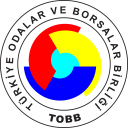 YURT DIŞI İŞ GEZİSİ PROGRAMIKOBİ BAŞVURU FORMU VE TAAHHÜTNAMESİEGE BÖLGESİ SANAYİ ODASI                                                                                                                                              Tarafınızdan organize edilen yurt dışı iş gezisi programına başvurum aşağıda sunulmaktadır.                                                                          GENEL BİLGİLERİŞLETME BİLGİLERİİŞLETMEYİ TEMSİLEN YURT DIŞI İŞ GEZİSİNE KATILAN KİŞİ BİLGİLERİOda/Borsanızca gerçekleştirilen ve yukarıda yer alan bilgiler ile başvurmuş olduğum yurt dışı iş gezisi programı kapsamında;Yurt dışı iş gezisi programı organizasyona işletmemi temsilen katılacağıma,Yurt dışı iş gezisinin destek kapsamına alınabilmesi ve katılımcı işletmelere destek ödemesi yapılabilmesi için KOSGEB Veri Tabanına kayıtlı en az 10 (on) işletmenin programa katılımının gerektiği hususunda bilgilendirildiğimi,Destek ödemesi yapılabilmesi için tüm etkinliklere katılmam gerektiği konusunda bilgilendirildiğimi,Yurt Dışı İş Gezisi Sonuç Raporu uygun bulunmayan iş gezilerinin destek kapsamından çıkarılacağı hususunda bilgilendirildiğimi,Yurt dışı iş gezisi programının bitimini müteakip gerekli formata uygun olarak Yurt Dışı İş Gezisi KOBİ Seyahat formunu doldurarak başvuru yaptığım oda/borsaya ileteceğimi, Yurt Dışı İş Gezisine katılan işletmenin sahibi, ortağı veya çalışanı olduğumu,KOSGEB desteğine ilişkin olarak; Oda-Borsa, TOBB veya KOSGEB’in taahhüt altına girmediğini, herhangi bir şekilde Oda-Borsa’ya, TOBB’a veya KOSGEB’e sorumluluk yüklemeyeceğimizi ve bu desteğe ilişkin yürürlükte olan KOSGEB Destekleri Yönetmeliği, KOSGEB İşletme Geliştirme Destek Programı, KOSGEB İşletme Geliştirme Destek Programı Uygulama Esasları ve ekleri ile KOSGEB Uygunsuzluk Yönergesi ile TOBB KOBİ’ler için Yurt Dışı İş Gezisi Desteği Rehberinin tamamını okuduğumu ve kabul ettiğimi, Sunmuş olduğum bilgi ve belgelerin doğru ve geçerli olduğunu, bu taahhütnamede ve ekinde yer alan hususlara aykırı bir durumun oluşması halinde hiçbir şekilde Oda-Borsa, TOBB veya KOSGEB’den talepte bulunmayacağımızı ve Oda-Borsa, TOBB ile KOSGEB tarafından konu ile ilgili olarak uygulanacak müeyyideleri kabul edeceğimi, beyan ve taahhüt ederim. Ad SoyadUnvanİşletme AdıİmzaDüzenleyen Oda-Borsa AdıEGE BÖLGESİ SANAYİ ODASIYurt Dışı İş Gezisi Programının AdıAlmanya İş SeyahatiYurt Dışı İş Gezisi Programının Düzenleneceği Ülke(ler) / Şehir(ler)Almanya / HannoverYurt Dışı İş Gezisi Programının Başlangıç Tarihi17.04.2023Yurt Dışı İş Gezisi Programının Bitiş Tarihi20.04.2023İşletme AdıAdresiVergi Dairesi ve Vergi No’suFaaliyet Gösterdiği İlFaaliyet  AlanıNACE Rev2, 4’lü koduİrtibat TelefonuWeb AdresiAdı SoyadıDoğum TarihiT.C. Kimlik Numarasıİşletmedeki GöreviCep TelefonuE-posta AdresiPasaport No’nuPasaport Başlangıç – Bitiş TarihiVize DurumuVAR                                    YOK